Министерство науки и высшего образования Российской ФедерацииКазанский (Приволжский) федеральный университет Российская академия образованияФедеральное учебно-методическое объединениев системе высшего образования по укрупненной группе специальностей и направлений подготовки 44.00.00 Образование и педагогические наукиВсероссийский форум «Педагоги России»проводятIX Международный форум по педагогическому образованию «КАЧЕСТВО ПЕДАГОГИЧЕСКОГО ОБРАЗОВАНИЯ В УСЛОВИЯХ СОВРЕМЕННЫХ ВЫЗОВОВ»  24–26 мая 2023 года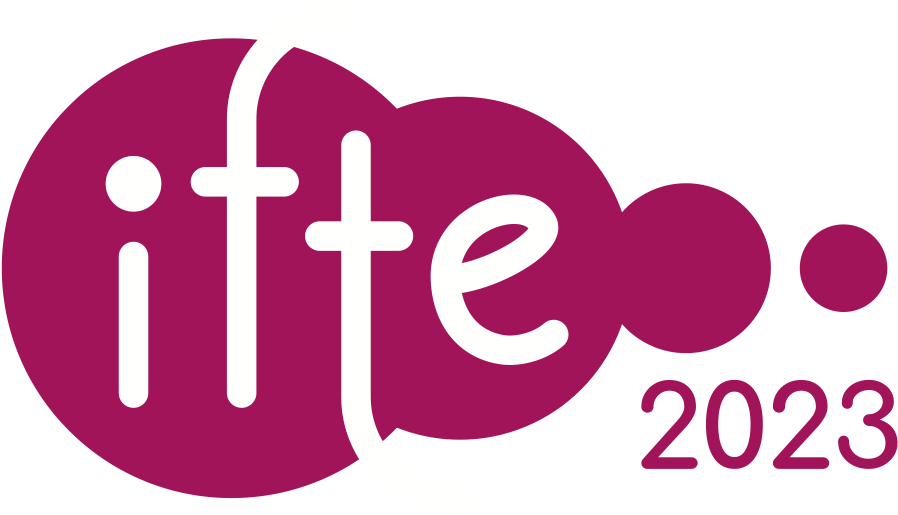 Цели форума:развитие сотрудничества ученых, практиков и представителей политической власти, работающих в сфере образования;содействие исследованиям и инновациям в области педагогического образования, обмен опытом в целях совершенствования образовательного процесса на российском и международном уровнях; поддержка межинституционального сотрудничества в области качества подготовки педагогов, специалистов образовательной сферы.Международные конференции в рамках Форума:Воспитание в современных социокультурных условиях: традиции, новые вызовы, ответственность.Методическая подготовка учителя как фактор эффективности педагогического образования.Историко-педагогическое наследие и подготовка учителя: национальные ценности, современное осмысление и лучшие практики.Основные направления работы Форума:1 конференцияCодержание современного воспитания в рамках Cтратегии развития воспитания в Российской Федерации на период до 2025 года.Личность ребенка как цель, объект, субъект и результат социального воспитания.Воспитывающая среда как фактор становления и развития личности.  Система воспитания и образования: отечественный и зарубежный опыт.Роль семьи в воспитании гармоничной личности.Социокультурная инфраструктура позитивной социализации детей и молодежи.Психология развития субъектов образовательной среды: теории и практики сопровождения и поддержки психологического благополучия.Современные гуманитарные подходы в сфере воспитания личности. Развитие социокультурного опыта школьников в деятельности волонтерских и некоммерческих организаций разных стран мира.Педагог как субъект воспитания личности.Социальное конструирование условий развития личности.2 конференцияПрактико-ориентированный подход в педагогическом образовании: российские и международные практики. Потенциал современных методик обучения предметам: опыт России и зарубежья.Активные технологии в методической работе молодого учителя как средство развития профессиональной компетентности.Эффективность и качество методической подготовки будущего учителя: современные методы и механизмы.Наставничество как педагогический и социальный феномен: генезис его развития в России и за рубежом.Технологии комплексного консалтинга в развитии методических компетенций будущих педагогов.Интерактивные практики повышения мотивации к профессии учителя: образовательные конструкторы.Развитие профессиональных навыков и компетенций будущего учителя начальной школы: результативные методические приёмы и эффективные практики.Методическая система проектной технологии обучения учителя: от проектирования модели к практической реализации.Развитие методического капитала будущего учителя: академическое наставничество и успешные образовательные практики.Методические аспекты профессиональной подготовки учителя: синергетический подход.Совершенствование образовательного процесса в высшей школе: современные методические инструменты. 3 конференцияДуховные ценности и традиции в современной парадигме школьного образования. Профессиональная подготовка будущих педагогов с учетом национальных и культурных особенностей.Историко-педагогический компонент педагогического образования.Исследование педагогического наследия в контексте современных проблем теории и практики образования.Исторические основы современной системы подготовки учителя: концепции, модели и технологии.Профессия учителя в историко-педагогическом контексте.Методологические подходы в историко-педагогических исследованиях.Роль педагогов и просветителей прошлого в осмыслении современного образования.Модели подготовки учителей в разных эпохах, странах и регионах.Современные проблемы подготовки учителя в контексте историко-педагогического знания.IFTE-2023 пройдет в очном формате в период с 24 по 26 мая 2023 года в Казани, на площадке Казанского федерального университета. Ряд крупных заседаний Форума будут проведены в гибридном формате (MTeams, Zoom).Языки Форума – русский и английский.Форум IFTE – это одна из крупнейших в мире специализированных научных площадок по педагогическому образованию, организуемых в стенах Казанского федерального университета, являющегося российским лидером согласно рейтингу Times Higher Education в предметной области «Образование» (151–175 позиция).Участниками IFTE-2022 стали более 1500 ученых из 29 стран, представлявших 214 высших учебных заведений и научных организаций. Новшеством явилось сотрудничество КФУ с Всероссийским форумом «Педагоги России», что позволило привлечь к обсуждению актуальных проблем образования более 10 тысяч педагогов из большинства регионов Российской Федерации. Таким образом, Форум стал одним из важнейших событий в области педагогического образования не только в нашей стране, но и в мире. Работа IFTE-2022 была организована в офлайн, онлайн и смешанном форматах. Очное участие в заседаниях Форума приняли более 800 ученых. За три дня работы на различные площадки Форума было сделано 10077 входов из России, Китая, Ирландии, Индии, Бразилии, Турции, Казахстана, Узбекистана и других стран.Публикация материалов сборникаМатериалы предыдущих форумов были верифицированы в системах РИНЦ, Google Scholar, БД Web of Science. Лучшие исследования традиционно публикуются в научном журнале Казанского федерального университета «Образование и саморазвитие» (индексируется в БД Scopus с 2018 года), а также в журналах российских и зарубежных партнёров (индексируются в БД Scopus и Web of Science). Авторы могут подготовить статьи на русском языке для сборника РИНЦ. Все статьи проходят процедуру рецензирования (оригинальность текста не менее 80%).Требования к заявкеОбъем аннотации – 500 слов, не включая список литературы. Также необходимо предоставить перевод текста аннотации на английском языке. Максимальное количество авторов – 4 человека.Аннотация должна содержать следующие разделы: проблема исследования, цель исследования, методы исследования, выводы и рекомендации, ключевые слова (5–7 слов), список литературы.Рецензенты оценивают: четкое обозначение цели исследования, оригинальность исследования, соблюдение этических норм, значимость исследования для образовательной практики, политики и/или теории.Заявки на участие в IFTE-2023 принимаются на портале https://event.kpfu.ru/rus/event/7826/ с 1 декабря 2022 года. NB! Форум предоставляет возможности для продуктивного сотрудничества исследователей и практиков, поддерживает инициативы совместных исследовательских проектов в области педагогического образования. С этой целью в поддержку всех участников IFTE будет работать платформа Международного сообщества исследователей в области образования (https://te.kpfu.ru/).   Регистрационный взносОплата регистрационного взноса для участия в форуме производится после принятия аннотаций.Регистрационный взнос для участия в Форуме составляет 3000 руб. для российских и зарубежных участников.Сумма регистрационного взноса включает: участие в заседаниях Форумараздаточный материалсертификат участникакультурную программукофе-брейкипубликацию в русскоязычном сборнике IFTE2023, принятую редакционной коллегией после рецензирования (индексируется в РИНЦ). Важные даты1 марта 2023 года – конечный срок регистрации, прикрепления аннотации.1 апреля 2023 года – уведомление авторов о решении Оргкомитета.10 апреля 2023 года – оплата регистрационного взноса.20 апреля 2023 года – конечный срок прикрепления статей в личном кабинете на сайте Форума.10 мая 2023 года – подготовка программы Форума.Дополнительную информацию Вы можете получить на сайте Форума (https://ifte.kpfu.ru/), а также по электронному адресу ipe-dfa@yandex.ru.  IFTE в Телеграме https://web-telegram.ru/#@ifte_ipio; https://t.me/ifte_ipio.